PEMERINTAH PROVINSI JAWA TENGAH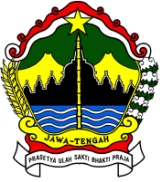 SEKRETARIAT DAERAHPEJABAT PENGELOLA INFORMASI DAN DOKUMENTASIJl. Pahlawan No. 9, Telp : (024) 8311174 (20 saluran) Fax: (024) 8311023 Laman: http://ppidsetda.jatengprov.go.id/ Surat Elektronik: ppid.psetdajatenng@gmail.comSemarang 50243NO. : ............./PPID/HUMAS/TB/    /2022TANDA BUKTIPENYERAHAN INFORMASI PUBLIKTelah Terima Dari Pejabat Pengelolaan Informasi dan Dokumentasi Setda Prov JatengBerupa Informasi	:.............................................................................Format Informasi			:	1. Tercetak	2. TerekamNama Pemohon Informasi		: .............................................................................Alamat				: ..............................................................................Waktu				:..................................................................................................................Semarang,                2022Yang Menyerahkan(...............................................)Yang Menerima(...............................................)